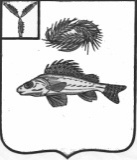 АДМИНИСТРАЦИЯ НОВОСЕЛЬСКОГО МУНИЦИПАЛЬНОГО ОБРАЗОВАНИЯ
ЕРШОВСКОГО МУНИЦИПАЛЬНОГО РАЙОНА                        САРАТОВСКОЙ  ОБЛАСТИ                                                                                                                        ПОСТАНОВЛЕНИЕот     17.12.2021  г. 			№ 80О внесении изменений в постановление администрации Новосельского МО  от 25.01.2021 г. № 01 «Об утверждении муниципальной программы«Обеспечение населения доступным жильем и развитие жилищно- коммунальной инфраструктуры Новосельского муниципального образования на 2021 год».В соответствии с Федеральным законом от 6 октября 2003 года № 131-ФЗ «Об общих принципах организации местного самоуправления в Российской Федерации», на основании постановления администрации Ершовского муниципального района от 05.11.2013 г. № 1968 «Об утверждении положения о  Порядке принятия решений о разработке муниципальных программ Ершовского муниципального района, их формирования и реализации,  проведения оценки эффективности реализации муниципальных программ Ершовского муниципального района» Администрация Новосельского муниципального образования Ершовского муниципального образования Саратовской области  ПОСТАНОВЛЯЕТ:Внести в постановление администрации Новосельского МО  от 25.01.2021 г. № 01 «Об утверждении  муниципальной программы   «Обеспечение населения доступным жильем и развитие жилищно- коммунальной инфраструктуры Новосельского муниципального  образования на  2021 год » следующие изменения:Паспорт муниципальной программы изложить в следующей  редакции:                                 Приложение  к Постановлению администрации Новосельского  МОот 25.01.2021 г. № 01Муниципальная программа«Обеспечение населения доступным жильем и развитие жилищно-коммунальной инфраструктуры муниципального образованияна 2021 годПаспорт муниципальной программыРаздел 6. Финансовое обеспечение реализации муниципальной программы изложить в следующей редакции:« Объем финансового обеспечения на реализацию муниципальной программы на 2021 года составляет 2674,6 тыс. рублей в том числе:Местный бюджет (прогнозно) 1562,6 тыс. рублей, Субсидии из областного бюджета-919,0 тыс. руб.Безвозмездные поступления от организаций и других внебюджетных источников -140,0 тыс. руб.Средства населения-53,0 тыс. руб.Сведения об объемах и источниках финансового обеспечения приведены в приложении № 3 к муниципальной программе.»В  паспорте подпрограммы   « Обеспечение населения муниципального образования водой питьево- хозяйственного назначения» пункт 5 Реурсное обеспечение Подпрограммы ( прогнозируемые объемы и источники финансирования)  изложить в следующей редакции:« Финансирование мероприятий Подпрограммы осуществляется за счет средств местного бюджета.Общий объем финансирования Подпрограммы на 2021 год составляет 2674,6 тыс. руб.:Объем средств, предусмотренный на выполнение мероприятий Подпрограммы, носит прогнозный характер и будет ежегодно уточняться при формировании проектов областного и местного бюджетов на соответствующий финансовый год.»Приложение 1 к программе « Обеспечение населения муниципального образования водой питьево-хозяйственного назначения»  изложить в следующей редакции:ПРОГНОЗИРУЕМЫЕ ОБЪЕМЫ ФИНАНСИРОВАНИЯМЕРОПРИЯТИЙ ПОДПРОГРАММЫ " ОБЕСПЕЧЕНИЕ НАСЕЛЕНИЯ МУНИЦИПАЛЬНОГО ОБРАЗОВАНИЯ ВОДОЙ ПИТЬЕВО-ХОЗЯЙСТВЕННОГО НАЗНАЧЕНИЯ " Приложение № 3  к муниципальной программе  изложить в следующей редакции:СведенияОб объемах и источниках финансового обеспечения муниципальной программыКонтроль за исполнением настояшего поставновления возложить на заместителя главы администрации Новосельского  муниципального образования Легошину О.Н.Глава Новосельского МО:                                                           И.П. ПроскурнинаНаименование муниципальной программыМуниципальная программа «Обеспечение населения доступным жильем и развитие жилищно-коммунальной инфраструктуры муниципального образования на 2021 год» (далее – муниципальная программа)Ответственный исполнитель муниципальной программыАдминистрации Новосельского муниципального образованияСоисполнители муниципальной программыТСЖ « Новосельское»Участники муниципальной программыЖители (по согласованию)Подпрограммы муниципальной программыподпрограмма 1 «Обеспечение населения муниципального образования водой питьево-хозяйственного назначения »;Программно-целевые инструменты муниципальной программыотсутствуютЦели муниципальной программыкомплексное решение проблем жилищной политики, позволяющее сохранить достигнутые результаты и в дальнейшем повышать уровень обеспечения доступности жилья;гарантированное обеспечение жители сбалансированной потребности населения муниципального образования в качественной питьевой водеЗадачи муниципальной программыразработка и реализация документов территориального планирования, градостроительного зонирования, документации по планировке территории;повышение эффективности, качества и надежности поставки коммунальных ресурсов, в том числе путем привлечения долгосрочных частных инвестиций;стимулирование рационального потребления коммунальных услуг населением;обеспечение населения питьевой водой, соответствующей требованиям безопасности и безвредности, установленным санитарно-эпидемиологическими правиламиЦелевые показатели муниципальной программыобеспеченность населения централизованными услугами водоснабжения, с 50 процентов в 2020 году до 100 процентов в 2021 году;обеспеченность населения централизованными услугами водоотведения, с 65 процентов в 2020 году до 85,1 процентов в 2021 годуЭтапы и сроки реализации муниципальной программы2021 годОбъемы финансового обеспечения муниципальной программыобъем финансового обеспечения на реализацию муниципальной программы   на  2021 год составляет 2674,6 тыс. рублей в том числе:Местный бюджет (прогнозно) 1562,6 тыс. рублей,             Субсидии из областоного бюджета – 919,0 тыс.рублей Безвозмездные поступления от организаций и других внебюджетных источников -140,0 тыс.руб.;Средства населения -53,0 тыс. руб.Подпрограмма 1 «Обеспечение населения муниципального образования  водой питьево-хозяйственного назначения»:объем финансового обеспечения на реализацию муниципальной программы на  2021 год составляет 2674,6 тыс. рублей в том числе:       Местный бюджет (прогнозно) 1562,6 тыс. рублей, в том Субсидии из областного бюджета -919,0 тыс. руб.Безвозмездные поступления от организаций и других внебюджетных источников (прогнозно) -140,0 тыс. руб.Средства населения-53,0 тыс. руб.Ожидаемые результаты реализации муниципальной программыснижение уровня износа основных фондов предприятий водопроводного хозяйства Новосельского  МО к 2021 году на 12,5 процента; улучшение водоснабжения 12 населенных пунктов Новосельского МО, не обеспеченных централизованным водоснабжением; приобретение 6 водоочистных установок, что позволит обеспечить питьевой водой жителей населенных пунктов Новосельского МО;№ п/пНаименование мероприятийКоличество единиц, протяженностьКоличество единиц, протяженностьКоличество единиц, протяженностьИсполнительСрок исполненияОриентировочная стоимостьПрогнозируемый объем финансирования№ п/пНаименование мероприятийКоличество единиц, протяженностьКоличество единиц, протяженностьКоличество единиц, протяженностьИсполнительСрок исполненияОриентировочная стоимостьВ том числе за счет:№ п/пНаименование мероприятийКоличество единиц, протяженностьКоличество единиц, протяженностьКоличество единиц, протяженностьИсполнительСрок исполненияОриентировочная стоимостьСредств местного бюджета№ п/пНаименование мероприятийКоличество единиц, протяженностьКоличество единиц, протяженностьКоличество единиц, протяженностьИсполнительСрок исполненияОриентировочная стоимостьИз областного бюджета№ п/пНаименование мероприятийКоличество единиц, протяженностьКоличество единиц, протяженностьКоличество единиц, протяженностьИсполнительСрок исполненияОриентировочная стоимость Средства населения№ п/пНаименование мероприятийКоличество единиц, протяженностьКоличество единиц, протяженностьКоличество единиц, протяженностьИсполнительСрок исполненияОриентировочная стоимостьБезвозмездные поступления1Снабжение технической водойСнабжение технической водойСнабжение технической водойСнабжение технической водойСнабжение технической водойСнабжение технической водойСнабжение технической водойСнабжение технической водой1.1Закачка прудов поселков Закачка прудов поселков Филиал ФГБУ управление Саратовмелиоводхоз».1.1Закачка прудов поселков Закачка прудов поселков Филиал ФГБУ управление Саратовмелиоводхоз»..1.1Закачка прудов поселков Закачка прудов поселков Филиал ФГБУ управление Саратовмелиоводхоз»2Снабжение питьевой водойСнабжение питьевой водойСнабжение питьевой водойСнабжение питьевой водойСнабжение питьевой водойСнабжение питьевой водойСнабжение питьевой водойСнабжение питьевой водой2020г.200,0 тыс. руб.200,0 тыс. руб.2.1.Текущий ремонт водопровода, обслуживание и монтаж очистных установок поселков Новосельского МО, бурение артезианской скважины в п. СадовыйТекущий ремонт водопровода, обслуживание и монтаж очистных установок поселков Новосельского МО, бурение артезианской скважины в п. СадовыйТекущий ремонт водопровода, обслуживание и монтаж очистных установок поселков Новосельского МО, бурение артезианской скважины в п. Садовый2021 г.2674,6 тыс. руб.1562,6 тыс. руб.2.1.Текущий ремонт водопровода, обслуживание и монтаж очистных установок поселков Новосельского МО, бурение артезианской скважины в п. СадовыйТекущий ремонт водопровода, обслуживание и монтаж очистных установок поселков Новосельского МО, бурение артезианской скважины в п. СадовыйТекущий ремонт водопровода, обслуживание и монтаж очистных установок поселков Новосельского МО, бурение артезианской скважины в п. Садовый2021 г.2674,6 тыс. руб.919,0 тыс. руб.2.1.Текущий ремонт водопровода, обслуживание и монтаж очистных установок поселков Новосельского МО, бурение артезианской скважины в п. СадовыйТекущий ремонт водопровода, обслуживание и монтаж очистных установок поселков Новосельского МО, бурение артезианской скважины в п. СадовыйТекущий ремонт водопровода, обслуживание и монтаж очистных установок поселков Новосельского МО, бурение артезианской скважины в п. Садовый2021 г.2674,6 тыс. руб.53,02.1.Текущий ремонт водопровода, обслуживание и монтаж очистных установок поселков Новосельского МО, бурение артезианской скважины в п. СадовыйТекущий ремонт водопровода, обслуживание и монтаж очистных установок поселков Новосельского МО, бурение артезианской скважины в п. СадовыйТекущий ремонт водопровода, обслуживание и монтаж очистных установок поселков Новосельского МО, бурение артезианской скважины в п. Садовый2021 г.2674,6 тыс. руб.140,02.1.Текущий ремонт водопровода, обслуживание и монтаж очистных установок поселков Новосельского МО, бурение артезианской скважины в п. СадовыйТекущий ремонт водопровода, обслуживание и монтаж очистных установок поселков Новосельского МО, бурение артезианской скважины в п. СадовыйТекущий ремонт водопровода, обслуживание и монтаж очистных установок поселков Новосельского МО, бурение артезианской скважины в п. Садовый2021 г.2674,6 тыс. руб.НаименованиеОтветственный исполнитель, участник муниципальной программы ( соисполнитель подпрограммы) ( далее –исполнитель)Источники финасового обеспеченияОбъемы финансового обеспеченияВсего, тыс. руб.2021 год12345Программа2обеспечение населения доступным жильем и развитие жилищно- коммунальной инфраструктуры Новосельского МО  на 2021 годУправление по ЖКХ и жилищной политикевсего2674,62674,6Программа2обеспечение населения доступным жильем и развитие жилищно- коммунальной инфраструктуры Новосельского МО  на 2021 годУправление по ЖКХ и жилищной политикеВнебюджетные источники (прогнозно)Подпрограмма № 1«Обеспечение населения муниципального образования водой питьево-хозяйственного назначения »Управление по ЖКХ и жилищной политикевсего2674,62674,6Подпрограмма № 1«Обеспечение населения муниципального образования водой питьево-хозяйственного назначения »Управление по ЖКХ и жилищной политикеБюджет МО (прогнозно)1562,61562,6Подпрограмма № 1«Обеспечение населения муниципального образования водой питьево-хозяйственного назначения »Управление по ЖКХ и жилищной политикеИз областного бюджета919,0919,0Подпрограмма № 1«Обеспечение населения муниципального образования водой питьево-хозяйственного назначения »Управление по ЖКХ и жилищной политикевнебюджетные источники 140,0140,0Подпрограмма № 1«Обеспечение населения муниципального образования водой питьево-хозяйственного назначения »Управление по ЖКХ и жилищной политикеСредства населения53,053,0